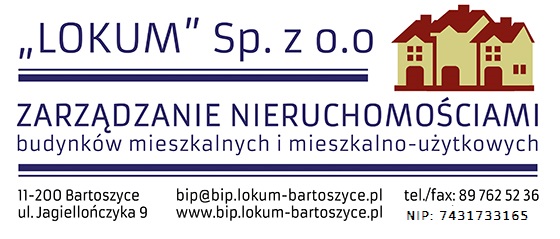 Bartoszyce, dnia 2020-09-07Ogłoszenie o wyniku postępowania	„LOKUM” Sp. z o. o. w Bartoszycach, ul. Jagiellończyka 9 informuje, że na ogłoszone zaproszenie do składania ofert na wykonanie :                      „ Remontu dachu z wymianą dachówki w  budynku    mieszkalnym przy   ul. Boh. Monte Cassino 5-6  w Bartoszycach.”      wpłynęła 1 oferta.Przedstawiciele Zarządu Wspólnoty Mieszkaniowej przy ulicy Boh.Monte Cassino 5-6         nie dokonali wyboru oferty. Postępowanie zostało unieważnione.